March 22, 2019TO ALL INTERESTED STAKEHOLDERS:Re:  Pittsburgh Water and Sewer Authority Billing WorkshopThe Bureau of Consumer Services of the Pennsylvania Public Utility Commission (BCS) announces the second of four billing workshops to obtain stakeholder input on the compliance of the Pittsburgh Water and Sewer Authority (PWSA) with the billing and collection requirements of Chapter 14 of the Public Utility Code and Chapter 56 of the Commission’s regulations.  The workshops are being scheduled pursuant to the Stage 2 review of the PWSA Compliance Plan, as directed by the Commission in its Secretarial Letter issued November 27, 2018.  The workshop will be held as follows:  DATE and TIME:  		April 23, 20191:00 p.m. – 3:00 p.m.   LOCATION:  			PUC Executive Chambers Commonwealth Keystone Building, 3rd Floor 400 North Street Harrisburg, PA 17120The input provided by stakeholders at the billing workshop will be used to develop the Commission’s Stage 2 review of the PWSA Compliance Plan filed on September 28, 2018 at Docket Nos. M-2018-2640802 (water) and M-2018-2640803 (wastewater).  At the April 23, 2019 workshop, stakeholders should be prepared to discuss the compliance of PWSA with requirements in Subchapters D and E of Chapter 56.  Stakeholders are encouraged to identify specific points of discussion in advance of the workshop and are requested to submit those issues to Michele Tate, Consumers Services Policy Analyst, Bureau of Consumer Services, by email at mtate@pa.gov by April 16, 2019.  Stakeholders who plan to attend this workshop in person are requested to RSVP by contacting Ms. Tate at 717.787.5155 or at mtate@pa.gov by April 16, 2019.  Parties who are not able to attend the workshop in person may participate by conference call by contacting Ms. Tate prior to the RSVP deadline.  Questions concerning the April 23, 2019, workshop should be directed to Ms. Tate at the telephone number or email address provided above.Sincerely, 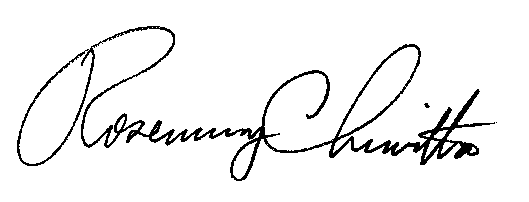 ROSEMARY CHIAVETTA, 
Secretarycc:  Shaun Sparks,  Law Bureau        Alexis Bechtel, Bureau of Consumer Services        Lori Mohr, Bureau of Consumer Services       Matt Hrivnak, Bureau of Consumer Services       Michele Tate, Bureau of Consumer Services 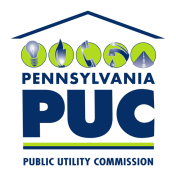 COMMONWEALTH OF PENNSYLVANIAPENNSYLVANIA PUBLIC UTILITY COMMISSIONP.O. BOX 3265, HARRISBURG, PA 17105-3265IN REPLY PLEASE REFER TO OUR FILEDocket Nos.M-2018-2640802 (water)M-2018-2640803(wastewater)